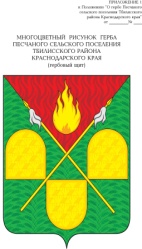 АДМИНИСТРАЦИЯ ПЕСЧАНОГО СЕЛЬСКОГО ПОСЕЛЕНИЯ ТБИЛИССКОГО РАЙОНАПОСТАНОВЛЕНИЕот  «___» __________ года                                                                                   №__х. Песчаный Об изменении адреса земельного участка	На основании заявления Горловой Ирины Александровны  от 15 июля             2019 года об изменении адресного  номера земельного участка, в целях упорядочения адресного хозяйства на территории Песчаного сельского поселения Тбилисского района, руководствуясь Федеральным законом от 06 октября 2003 года № 131-ФЗ «О общих принципах организации местного самоуправления в Российской Федерации», статьей 31 устава Песчаного сельского поселения  Тбилисского района,  п о с т а н о в л я ю:	1. Изменить адресный номер земельному участку  площадью 2019 кв.м., кадастровый номер 23:29:0701002:76 с «Краснодарский край, Тбилисский район, х. Старо-Армянский, ул. Красная, 54» на «Краснодарский край, Тбилисский район, х. Староармянский, ул. Красная, 54».	2. Контроль за исполнением настоящего постановления оставляю за собой. 	3. Постановление вступает в силу со дня его подписания.Глава Песчаного сельского поселения Тбилисского района                                                                      Н.В. Палатина 